CIRCULAR EXTERNA-9 de enero del 2019Dirigida a: Sujetos obligados inscritos ante la SUGEF conforme con el artículo 15 de la Ley 7786 y sus reformas Asunto:	Capacitación “Reglamento para la inscripción y desinscripción ante la SUGEF de los sujetos obligados que realizan alguna o algunas de las actividades descritas en los artículos 15 y 15 bis de la Ley sobre estupefacientes, sustancias psicotrópicas, drogas de uso no autorizado, actividades conexas, legitimación de capitales y financiamiento al terrorismo, Ley 7786” Acuerdo SUGEF 11-18 y Sistema de Inscripción de Personas obligadas (IPO)El Intendente General de Entidades Financieras a. í.,Considerando que:Mediante la Ley N° 9449 del 10 de mayo del 2017, la Asamblea Legislativa decretó la “Reforma de los artículos 15, 15 bis, 16, 81 y adición de los artículos 15 ter y 16 bis a la ley N.° 7786, ley sobre estupefacientes, sustancias psicotrópicas, drogas de uso no autorizado, actividades conexas, legitimación de capitales y financiamiento al terrorismo, de 30 de abril de 1998”.El Consejo Nacional de Supervisión del Sistema Financiero, mediante el artículo 9 del acta de la sesión 1450-2018, celebrada el 8 de octubre de 2018, aprobó el Reglamento para la inscripción y desinscripción ante la SUGEF de los sujetos obligados que realizan alguna o algunas de las actividades descritas en los artículos 15 y 15 bis de la Ley sobre estupefacientes, sustancias psicotrópicas, drogas de uso no autorizado, actividades conexas, legitimación de capitales y financiamiento al terrorismo, Ley 7786, Acuerdo SUGEF 11-18. El Acuerdo SUGEF 11-18 establece los requerimientos de información y documentación para realizar las solicitudes de inscripción y desinscripción.El Transitorio primero del Acuerdo SUGEF 11-18 dispone que “Los sujetos obligados inscritos por el artículo 15 de la Ley 7786, cuentan con un plazo de tres meses posteriores a la publicación de este Reglamento en el diario oficial La Gaceta, para adecuarse a las nuevas condiciones establecidas en el presente Reglamento.”El Transitorio segundo del Acuerdo SUGEF 11-18 dispone que los sujetos obligados por los artículos 15 (que aún no se encuentren inscritos) y 15 bis de la Ley 7786, que mantienen relaciones comerciales con las entidades financieras, cuentan con seis meses a partir del 1º de enero de 2019 para realizar su inscripción ante la SUGEF. Dispone:Realizar una capacitación sobre el “Reglamento para la inscripción y desinscripción ante la SUGEF de los sujetos obligados que realizan alguna o algunas de las actividades descritas en los artículos 15 y 15 bis de la Ley sobre estupefacientes, sustancias psicotrópicas, drogas de uso no autorizado, actividades conexas, legitimación de capitales y financiamiento al terrorismo, Ley 7786” Acuerdo SUGEF 11-18.Cada entidad cuenta con un espacio para participar de esta capacitación; quien participe de esta capacitación, será la persona encargada de capacitar, a lo interno de sus organizaciones, al resto del personal que lo requiera. En ningún caso se harán excepciones para otorgar más cupos del dispuesto para esta ocasión.La capacitación se realizará según distribución anotada en el Anexo 1, el miércoles 16 de enero de 2019 de 9:00 a.m. a 12:00 m.d., y el jueves 17 de enero de 2019 de 1:00 p.m. a 4:00 p.m., en las instalaciones de la Superintendencia General de Entidades Financieras, ubicada en la radial Santa Ana-Belén, complejo de oficinas FORUM 2, edificio C.En el Anexo 2 se encuentra la plantilla con la información requerida para formalizar la asistencia. A más tardar el lunes 14 de enero del 2019, se deberá informar a la SUGEF el nombre del participante, completando la información requerida en el Anexo 2 de esta Circular, mediante correo electrónico enviado a la dirección:  capacitacion@sugef.fi.cr Para consultas pueden comunicarse con:Atentamente,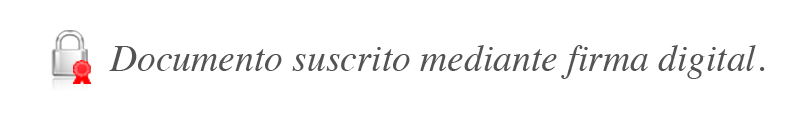 Jenaro Segura Calderón
Intendente a. í.JSC/RCA/MLS/CSQ/ANEXO 1Distribución de los Sujetos Inscritos por el Art. 15 para la capacitaciónANEXO 2Archivo para remitir la información del participanteSe debe enviar un correo electrónico a la dirección capacitacion@sugef.fi.cr, con la plantilla que se anexa abajo, debidamente completa en formato editable, y anotando en el ASUNTO: “Capacitación Reglamento 11-18 y Sistema IPO”, a más tardar el 14 de enero del 2019.Asunto: Capacitación Reglamento 11-18 y Sistema IPONombre del ContactoTeléfonoEmailCelenia Solera Quesada2243-4758csolera@sugef.fi.crAdriana Cordero Arias2243-4773aicordero@sugef.fi.crGRUPOFECHAHORARIOENTIDAD1Miércoles 16 Enero 20199:00 a.m.a 12:00 m.d.Air Pak de Costa Rica S.A.1Miércoles 16 Enero 20199:00 a.m.a 12:00 m.d.Pelican Advisors Money Remittances S.A.1Miércoles 16 Enero 20199:00 a.m.a 12:00 m.d.Phillgus de Centroamérica S.R.L. (antes Phillgus de Centroamérica S.A.)1Miércoles 16 Enero 20199:00 a.m.a 12:00 m.d.AFC Trust Services S.A.1Miércoles 16 Enero 20199:00 a.m.a 12:00 m.d.Alliance Equity S.A.1Miércoles 16 Enero 20199:00 a.m.a 12:00 m.d.Anchor Trust Company S.A.1Miércoles 16 Enero 20199:00 a.m.a 12:00 m.d.Ata Trust Company S.A.1Miércoles 16 Enero 20199:00 a.m.a 12:00 m.d.Atlas Servicios Fiduciarios y Escrow, S.R.L.1Miércoles 16 Enero 20199:00 a.m.a 12:00 m.d.BLP Trust Services S.A.1Miércoles 16 Enero 20199:00 a.m.a 12:00 m.d.BL Fiduciarios, S.A. (antes BSL Fiduciarios,
 S.A. y anteriormente B&A Fiduciarios S.A.)1Miércoles 16 Enero 20199:00 a.m.a 12:00 m.d.BPO Técnica Fácil S.A.1Miércoles 16 Enero 20199:00 a.m.a 12:00 m.d.Bufete Alfaro y Asociados, S.A.1Miércoles 16 Enero 20199:00 a.m.a 12:00 m.d.Central Fiduciaria Inmobiliaria CFI S.A.1Miércoles 16 Enero 20199:00 a.m.a 12:00 m.d.CJE Consultoría y Fiduciaria S.A.1Miércoles 16 Enero 20199:00 a.m.a 12:00 m.d.Consultores Financieros Cofin S.A.1Miércoles 16 Enero 20199:00 a.m.a 12:00 m.d.Costa Rica Escrow And Title Services S.A.1Miércoles 16 Enero 20199:00 a.m.a 12:00 m.d.Delta Trust Services Limitada1Miércoles 16 Enero 20199:00 a.m.a 12:00 m.d.E & T Escrow & Trust Solutions S.R.L. (antes CV Firm Escrow & Trust, S.A. CJ: 3-101-190856)1Miércoles 16 Enero 20199:00 a.m.a 12:00 m.d.Escrow Funds Vargas y Vargas S.A.1Miércoles 16 Enero 20199:00 a.m.a 12:00 m.d.Fideicomisos Centroamericanos FICEN S.A.1Miércoles 16 Enero 20199:00 a.m.a 12:00 m.d.Fiduciaria Castro Garnier S.A.1Miércoles 16 Enero 20199:00 a.m.a 12:00 m.d.Fiduciaria de Occidente S.A.1Miércoles 16 Enero 20199:00 a.m.a 12:00 m.d.Fiduciaria MCF S.A. 1/1Miércoles 16 Enero 20199:00 a.m.a 12:00 m.d.Fiduciaria Nacional Finacio S.A.1Miércoles 16 Enero 20199:00 a.m.a 12:00 m.d.First Costa Rican Legal & Trust S.A. (antes First Costa Rican Title & Trust S.A.)1Miércoles 16 Enero 20199:00 a.m.a 12:00 m.d.GB Global Business Escrow and Trust Management LLC S.R.L.(antes Abarca Vargas Legal Advisors and Escrow Trust Management S.R.L.)GRUPOFECHAHORARIOENTIDAD2Jueves 17 Enero 20191:00 p.m.a 4:00 p.m.Geldstuck S.A.2Jueves 17 Enero 20191:00 p.m.a 4:00 p.m.Trustsmart S.A. (antes GHP Fiduciaria S.A.)2Jueves 17 Enero 20191:00 p.m.a 4:00 p.m.Global Escrow Services S.R.L., (antes Global Escrow Services S.A.)2Jueves 17 Enero 20191:00 p.m.a 4:00 p.m.GMCS S.A. (antes Kinderson y Kinderson Consultores S.A.)2Jueves 17 Enero 20191:00 p.m.a 4:00 p.m.HC Servicios Fiduciarios S.A. 2Jueves 17 Enero 20191:00 p.m.a 4:00 p.m.Intermanagement Costa Rica Limitada.2Jueves 17 Enero 20191:00 p.m.a 4:00 p.m.IPS S.R.L. (antes International Payment Service S.R.L.)2Jueves 17 Enero 20191:00 p.m.a 4:00 p.m.JPC Solutions S.R.L.(antes GTF Escrow Services, S.A. - Inversiones Espacio Libre de R.H. S.A.)2Jueves 17 Enero 20191:00 p.m.a 4:00 p.m.Latinamerica Trust and Escrow Company S.A. 2Jueves 17 Enero 20191:00 p.m.a 4:00 p.m.Law and Escrow Costa Rica R.L.2Jueves 17 Enero 20191:00 p.m.a 4:00 p.m.North Pacific Global Trust Npgt, S.A. (antes Montejo Trust, S.A.)2Jueves 17 Enero 20191:00 p.m.a 4:00 p.m.NMC National Management Corporation S.A.2Jueves 17 Enero 20191:00 p.m.a 4:00 p.m.RHPAL, S.A.2Jueves 17 Enero 20191:00 p.m.a 4:00 p.m.Securitas Servicios Fiduciarios SRL (antes Fiduciaria Consortium L&G S.A.)2Jueves 17 Enero 20191:00 p.m.a 4:00 p.m.Servicios Fiduciarios del Oeste SFO, S.A. (antes O&R Trust Services S.A.)2Jueves 17 Enero 20191:00 p.m.a 4:00 p.m.Servicios Fiduciarios del Pacífico, S.A.2Jueves 17 Enero 20191:00 p.m.a 4:00 p.m.Servicios Corporativos de Personal, ELN, S.A.2Jueves 17 Enero 20191:00 p.m.a 4:00 p.m.Servicios de Negocios Marle, S.A.2Jueves 17 Enero 20191:00 p.m.a 4:00 p.m.STCR (Costa Rica) Trust & Escrow Company Limited S.A.2Jueves 17 Enero 20191:00 p.m.a 4:00 p.m.Stratos Fiduciaria Limitada  (antes Stratos Trust & Escrow Limitada y anteriormente BPC Fiduciaria, S.A.)2Jueves 17 Enero 20191:00 p.m.a 4:00 p.m.S&R Trustee Company Limitada2Jueves 17 Enero 20191:00 p.m.a 4:00 p.m.Mora Salazar Vera Denise 1/2Jueves 17 Enero 20191:00 p.m.a 4:00 p.m.Quantico Investment Costa Rica S.R.L.2Jueves 17 Enero 20191:00 p.m.a 4:00 p.m.Remesas Instantáneas S.A.2Jueves 17 Enero 20191:00 p.m.a 4:00 p.m.Teledólar S.A. (antes Remesas Teledólar S.A.)2Jueves 17 Enero 20191:00 p.m.a 4:00 p.m.Vectrust Sociedad Responsabilidad Limitada (Vectrust, S.R.L.) Nombre de la entidadNombre completo del participanteCédula de identidadCorreo electrónicoTeléfonoPlaca del vehículo